735400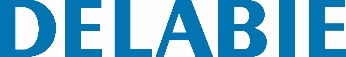 Torneira temporizada TEMPOGENOUReferência: 735400 Informação para prescriçãoTorneira temporizada para lavatório com comando femoral :Temporização ~7 seg.Débito pré-regulado a 3 l/min. a 3 bar, ajustável de 1,5 a 6 l/min.Alavanca de comando reforçada por haste interior em Inox.Espelho de fixação parede em latão maciço reforçado por 4 parafusos Inox.Alimentação por água fria ou água misturada.Modelo reto para alimentação em linha M1/2".Garantia 10 anos.